Об утверждении Порядка расходования средств субсидии из краевого бюджета на внедрение автоматизированных систем обслуживания читателей и обеспечения сохранности библиотечных фондов в модернизированных городских муниципальных библиотек Красноярского края.	На основании государственной программы Красноярского края «Развитие культуры и туризма», утвержденной постановлением Правительства Красноярского края от 30.09.2013 № 511-п, руководствуясь статьями 30, 35 Устава города Канска, ПОСТАНОВЛЯЮ: 1. Утвердить Порядок расходования средств субсидии из краевого бюджета на внедрение автоматизированных систем обслуживания читателей и обеспечения сохранности библиотечных фондов в модернизированных городских муниципальных библиотек Красноярского края согласно приложению к настоящему постановлению.2. Ведущему специалисту Отдела культуры администрации г. Канска (Н.А. Велищенко) разместить настоящее постановление на официальном сайте муниципального образования город Канск в сети Интернет и опубликовать в газете «Канский вестник».3. Контроль за исполнением настоящего постановления возложить на заместителя главы города по социальной политике Н.И. Князеву и заместителя главы города по экономике и финансам Н.В. Кадач.4.Постановление вступает в силу со дня официального опубликования и распространяется на правоотношения, возникшие с 15.05.2019 года. Глава города Канска                                                                        А.М. БересневПОРЯДОКрасходования средств субсидии из краевого бюджета на внедрение автоматизированных систем обслуживания читателей и обеспечения сохранности библиотечных фондов в модернизированных городских муниципальных библиотек Красноярского краяНастоящий порядок устанавливает расходование средств субсидии из краевого бюджета на внедрение автоматизированных систем обслуживания читателей и обеспечения сохранности библиотечных фондов в модернизированных городских муниципальных библиотеках Красноярского края.Главным распорядителем средств субсидии является Отдел культуры администрации г. Канска (далее-Отдел культуры), получателем средств субсидии является ЦБС г. Канска.Средства субсидии направляются на реализацию мероприятий, согласно Соглашению о предоставлении субсидии муниципальному образованию Красноярского края из краевого бюджета на внедрение автоматизированных систем обслуживания читателей и обеспечения сохранности библиотечных фондов в модернизированных городских муниципальных библиотеках Красноярского края, заключенного между Министерством культуры Красноярского края и Администрацией города Канска.Субсидия носит целевой характер и не может использоваться на другие цели.Размер долевого участия бюджета города составляет не менее 11% от общего объема средств на мероприятие-при уровне расчетной бюджетной обеспеченности менее или равно 1,2.Главный распорядитель направляет в Финансовое управление администрации города Канска (далее-Финуправление г. Канска) заявку на финансирование средств субсидии.По мере поступления средств субсидии из краевого бюджета в бюджет муниципального образования г. Канск Финуправление г. Канска в течении 5 рабочих дней в пределах утвержденной бюджетной росписи и  предельных объемов финансирования перечисляет денежные средства на счет главного распорядителя. Отдел культуры в соответствии с соглашением о предоставлении субсидии на иные цели, денежные средства перечисляет на счет ЦБС г. Канска. Отдел культуры предоставляет отчет в Финуправление г. Канска и министерство культуры Красноярского края о целевом использовании средств ежеквартально, не позднее 10 числа месяца, следующего за отчетным, и по итогам года не позднее 20 января года, следующего за отчетным.В случае неиспользования средств субсидии в текущем году, Отдел культуры возвращает не использованные средства субсидии в Финуправление г. Канска. Финуправление г. Канска в срок до 25 декабря текущего года возвращает вышеуказанные средства в краевой бюджет.Ответственность за целевое и эффективное использование средств субсидии, своевременное и достоверное предоставление отчетных данных в Финуправление г. Канска и министерство культуры Красноярского края возлагается на Отдел культуры и ЦБС г. Канска. Подготовка отчетных данных возлагается на Муниципальное казенное учреждение «Межведомственный центр обслуживания».   Начальник Отдела культурыадминистрации г. Канска                                                                И.В. Леонтьева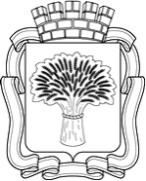 Российская ФедерацияАдминистрация города Канска
Красноярского краяПОСТАНОВЛЕНИЕРоссийская ФедерацияАдминистрация города Канска
Красноярского краяПОСТАНОВЛЕНИЕРоссийская ФедерацияАдминистрация города Канска
Красноярского краяПОСТАНОВЛЕНИЕРоссийская ФедерацияАдминистрация города Канска
Красноярского краяПОСТАНОВЛЕНИЕ14.06.2019 г.№552Приложение к постановлению администрации г. Канска от 14.06. 2019 № 552